BRUIKLEENOVEREENKOMST SEIZOEN 2015-2016 SV Schalkhaar ......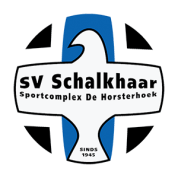 TUSSENSportvereniging SV Schalkhaar, met contactadres: Horsterhoekweg 9, 7433 SV Schalkhaar                                                  vertegenwoordigd door R. Sotthewes, voorzitterhierna genoemd EIGENAAR ENSV Schalkhaar, team ..............in het seizoen 2015 -2016hierna genoemd GEBRUIKER,IS OVEREENGEKOMEN WAT VOLGTArtikel 1: De eigenaar staat aan de gebruiker het gebruik en het genot toe van het hierna omschreven goed: Aan kleding:....voetbalbroeken en .....wedstrijdshirts voor spelers en een keepershirt en een keepersbroek. Tevens ... paar voetbalsokken. Allen van het merk Hummel.        Artikel 2: De bruikleenovereenkomst wordt aangegaan voor de duur van het seizoen 2015-2016Artikel 3: Namens de gebruiker tekent de leider/trainer voor ontvangst van het onder artikel 1 omschreven goed.Artikel 4: Reparaties aan het ter beschikking gestelde goed mogen niet zelf worden uitgevoerd. Bij schade aan het spullen wordt direct contact opgenomen met de verantwoordelijke voor de kledinglijn van SV Schalkhaar, José Ellenbroek (jose-vdbroek@live.nl). Zij bepaalt namens de eigenaar hoe en door wie een reparatie zal worden uitgevoerd.Artikel 5: De overeenkomst is essentieel een overeenkomst om niet. De gebruikers zullen de eigenaar evenwel bij verlies of niet gemelde onherstelbare schade een vergoeding betalen. Die bedraagt voor:Kleding: bruto adviesprijs (Eventuele) kosten voor logo SVS, rugnummer, klein nummer en sponsornaam komen hier nog bovenop.De gebruiker zal de eigenaar bij niet gemelde herstelbare schade de kosten van het herstel betalen.Artikel 6: De gebruiker verbindt zich er toe het in bruikleen gegeven goed bij het einde van de bruikleen terug te geven in de staat zoals hij het ontvangen heeft.Artikel 7: Het in bruikleen gegeven goed mag enkel gebruikt worden ten behoeve van trainingen en wedstrijden. Voor elke andere bestemming is de voorafgaande schriftelijke toestemming van de eigenaar vereist.Artikel 8: De gebruiker verbindt er zich toe het in bruikleen gegeven goed te gebruiken overeenkomstig zijn bestemming en het te behouden als een goede huisvader.Artikel 9: De gebruiker wordt niet gemachtigd aan het in bruikleen gegeven goed enige aanpassing of verandering uit te voeren.Artikel 10: De gebruiker mag de rechten en voordelen van huidig contract niet afstaan aan derden, tenzij mits voorafgaande schriftelijke toestemming van de eigenaar.Artikel 11: De eigenaar heeft het recht de bruikleenovereenkomst te allen tijde zonder rechtelijke tussenkomst te ontbinden indien naar zijn oordeel de zaak door de gebruiker niet op zorgvuldige wijze wordt gebruikt.Artikel 12: De bruikleenovereenkomst eindigt aan het einde van de in de overeenkomst bepaalde duur en tussentijds indien de gebruiker stopt voor Sportvereniging SV Schalkhaar.	Opgemaakt te Schalkhaar op ...... augustus 2015 in twee exemplaren. Elk der partijen verklaart een exemplaar ontvangen te hebben.	De eigenaar,	Namens de gebruiker,       R. Sotthewes, voorzitter		voor deze,	        …………………………   (handtekening)	            …………………………………(handtekening)           ...................................    (naam)                                                           ............................................. (naam)	                                                                                                              .............................................. (mailadres)